ПРЕДМЕТ: Појашњење конкурсне документације – ЈН 21/2018,  Радови - Пројектовање и извођење радова на изградњи државног пута Крагујевац – Баточина, деоница км 0+000 до км 5+000.  Назив и ознака из општег речника набавки: IA01 Пројекат и изградњаУ складу са чланом 63. став 2. и став 3. Закона о јавним набавкама („Службени гласник Републике Србије“, бр. 124/12, 14/15 и 68/15), Комисија за јавну набавку објављује следеће одговоре:Питање број 1На страни 9 конкурсне документације, тачка 2 која се односи на пословни капацитет захтева се од понуђача да је у претходних 5 (пет) година (2014. 2015. 2016. 2017. и 2018.) завршио квалитетно и у уговореном року 5 (пет) уговора о изради Главног пројекта, или Пројекта за грађевинску дозволу, или Пројекта за извођење радова за пројекте државних путева првог и другог реда рачунајући од дана објављивања позива за подношење понуда.Имајући у виду да је предмет јавне набавке реконструкција и изградња државног пута Ib реда дужине 5 км, да ли сматрате да је ваш захтев о пословном капацитету понуђача који се односи на реализацију 5 уговора у последњих 5 година примерен количини посла дефинисаним предметом јавне набавке.Молимо вас да преиспитате признавање референци за Државне путеве ll реда, с обзиром да је јавна набавка расписана за ДП 1 реда.Такође вас молимо да прецизирате по ком Закону ће се признавати референце за понуђача и одговорне пројектанте и извођаче радова у овој Јавној набавци. Исто тако скрећемо пажњу Наручиоцу да у последњих пет година у Србији није рађено пуно пројеката за Државне путеве I реда који би одговарали условима и за понуђача и одговорне пројектанте из конкурсне документације ове јавне набавке.У овом смислу молимо вас да преиспитате услов о броју референтних пројеката у последњих пет година како би били у прилици као домаћи понуђач да будемо конкурентни у овој јавној набавци.Одговор: По Закону о Планирању и изградњи признаваће се референце за путеве на територији Републике СрбијеСледи измена Конкурсне документацијеПитање број 2На страни 12, конкурсне документације, тачка 4 подтачка 2 који се односи на кадровски капацитет захтева се да понуђач располаже једним извршиоцем са важећом лиценцом ИКС бр. 315, или 312, или 318 који ће бити именован за одговорног пројектанта за трасу - дипл. инж. грађ. као и да је био одговорни пројектант на изради З пројекта за државне путеве првог и другог реда у последњих 5 (пет) година (2014. 2015. 2016. 2017. и 2018.).За одговорног пројектанта за објепе - дипл. инж. грађ. са лиценцом 310 и 312 наведени захтев не важи.Слично томе на страни 16 конкурсне документације у оквиру поглавља  - критеријуми за доделу уговора тачка 2.1 Вредновање тима стручњака пројектовање, приложена је табела са методологијом вредновања - број пондера која се односи на број урађених референтних пројеката одговорних пројепаната за трасу и објекте.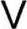 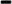 Ова два наведена запева су међусобно контрадикторна Ако је обавезан услов да одговорни пројектант за трасу има З урађена пројекта за државне путеве  I и П реда у којима је био одговорни пројепант, да ли је неопходно вршити вредновање тима стручњака који се односи на одговорног пројектанта за трасу и обрнуто.Ова проблематика се односи и на појашњење у питању број 1Одговор: Следи измена Конкурсне документацијеПитање број 3У оквиру Модела уговора, рок за извршење уговора (члан. 4, стр.41/64) наведено је да је извођач дужан да у року од З (три) месеца од дана закључења уговора достави Студију о процени утицаја на животну средину.На основу јавно доступних информација са сајта Министарства заилите животне средине ((http://www.ekologija.gov.rs/category/obavestenja/procena-uticaja-na-zivotnusredinu/zahtevi-procena-uticaja-na-zivotnu-sredinu/zahtevi-za-odlucivanje-opotrebi/page/17/) може се закључити да је покренута процедура о процени утицаја предметног пројекта тј. поднет Запев за одлучивање о потреби израде Студије о процени утицаја на животну средину пројепа доградње Државног пута реда, на траси постојећег државног пута РБ реда, бр.24, (раније М1.11), веза коридор 10 — Крагуевац, од км 0+000,00 (петља ”Крагујевац” на аутопуту Е-75, раније петља ”Баточина”) до Кт 5+000,00 (крај будуће петље ”Баточина — Исток”) — ”Прва А фаза“ на КО Лапово, на територији СО Лапово, као и на КО Брзан и КО Баточина ВФОШ, на територији СО Баточина, дана 05.03.2018. године, заведен под бројем 353-02531/2018-03.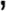 Да ли р у складу са Законом о процени утицаја на животну средину („Сл. гласник РС“ 135/04, 36/09) донето Решење од стране Министарства заилите животне средине којим се одлучује да је потребна процена и утврђује обим и садржај Студије о процени утицаја на животну средину предметног пројекта? Ако је одговор позитиван зашто нир саставни део конкурсне документације, јер се на основу предметног Решења сагледава обим активности и динамика израде Студије о процени утицаја на животну средину, као и Пројекта техничких мера заилите животне средине.Одговор: Следи измена Конкурсне документацијеПитање бр. 4На страни бр. 9, пословни капацитет, тачка 2, наведно р да Извођач мора имати „најмање један уговор о извођењу радова на изградњи и реконструкцији државних путева I  или ll реда". да ли ово значи да Извођач треба да има један уговор на изградњи и један уговор на реконструкцији саобраћајница (два укупно)? Или Извођач треба да има један од ова два уговора тј. или уговор за изградњу или за реконструкцију? Исто ово се односи и на тачку З. за мостове.Одговор: Следи измена Конкурсне документацијеПитање бр. 5На страни ф. 11, технички капацитет, наведено је да Извођач мора поседовати „Асфалтни пнеуматски ваљак од 25т”. Да ли je у питању грешка па је наведена тежина ваљка од 25т? За асфалтне радове се юристе пнеуматски ваљци  тежине 10-20тона. Није  нам познато коришћење ваљка од 25 тона за асфалтне радове и сматрамо да би услов требало дефинисати са поседовањем пнеуматског валька минималне тежине 10 тона.Одговор: Следи измена Конкурсне документацијеПитање бр. 6На страни ф. 11, технички капацитет, наведено је да се као доказ о поседовању средстава користити „Пописна листа са датумом на дан 31.12.2014. године“ Мислимо да је овде грешка у куцању и да треба писати датум 31.12.2017. године.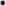 Одговор: Следи измена Конкурсне документацијеПитање бр. 7Проверити систем бодовања јер сматрамо да 30 пондера за цену пројекта исувише висока вредност имајући у виду да р вредност пројектовања вишеструко пута мања од вредности извођења радова да ли је у питању грешка?Одговор: Следи измена Конкурсне документацијеПитање бр. 8На страни 17, вредновање тима стручњака, прописан је захтев да одговорни извођач радова (и за саобраћајницу и за мостове) у претходних 5 година мора имати захтевани број референци за бодовање. Код вредновања одговорног пројектанта нир прописано ограничење у броју година (страна 16). да ли р у питању грешка и да ли треба обрисати ограничење броја година за одговорног извођача радова за саобраћајнице и мостове?Одговор: Следи измена Конкурсне документацијеПитање бр. 9Као референтни пројекти, сматрају се Главни пројекти, Пројекти за грађевинску дозволу и Пројекти за извођење, уколико су израђени на основу Закона о планирању и изградњи и подзаконских аката овог Закона, те да је Инвеститор на основу њих прибавио Одобрење за изградњу или Грађевинску дозволу на основу Закона о планирању и изградњи.   Да ли Инвеститор признаје референтне пројекте који нису рађени у Србији већ у Европској Унији, према законима земље из ЕУ и за које је исходована грађевинска дозвола или Одобрење за изградњу према законима земље из ЕУ?   Одговор: Да, Инвеститор признаје референтне пројекте који нису рађени у Србији, а који одговарају рангу државних путева I или II реда према законима земље у којима су реализовани и за које је исходована грађевинска дозвола или Одобрење за изградњу.Одговарајући доказ : Потврда о референтном пројекту издата у земљи у којој је пројекат реализован са свим елементима обрасца датим у конкурсној документацији, преведена на српски језик са овером судског преводиоца.Питање бр. 10Према изменама и допунама конкурсне документације бр.2 измењен је услов: 	да је у претходних 5 (пет) година (2014, 2015, 2016, 2017. и 2018.) извршио квалитетно и уговореном року 5 (пет) уговора о изради главног пројекта или пројекта за грађевинску дозволу или пројекта за извођење радова за пројекте државних путева првог и другог реда рачунајући од дана објављивања позива за подношење понуда. Као референтни пројекти, сматрају се Главни пројекти, Пројекти за грађевинску дозволу и Пројекти за извођење, уколико су израђени на основу Закона о планирању и изградњи и подзаконских аката овог Закона, те да је Инвеститор на основу њих прибавио Одобрење за изградњу или Грађевинску дозволу на основу Закона о планирању и изградњи.Пројектантне организације, осим у изузетним случајевима се не баве прибављањем Грађевинских дозвола и Одобрења за изградњу, већ се њихов посао претежно завршава предајом пројекта са Техничком контролом, а након чега Инвеститор прибавља Грађевинску дозволу или Одобрење за изградњу. На основу наведеног услова се тражи од Понуђача да је упознат са пословима Инветитотора те смо мишљења да наведени члан треба делимично изменити, односно избацити део: „те да је Инвеститор на основу њих прибавио Одобрење за изградњу или Грађевинску дозволу на основу Закона о планирању и изградњи”Одговор: Понуђач није дужан да достави одобрење за изградњу или грађевинску дозволу већ само доказ да су пројекти израђени  или објекат изведен на основу Закона о планирању и изградњи и на основу њега донетих подзаконских аката.11. Следи измена пројектног задатка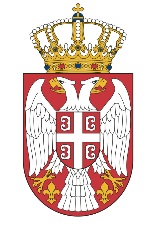 Република СрбијаМИНИСТАРСТВОГРАЂЕВИНАРСТВА,САОБРАЋАЈА И ИНФРАСТРУКТУРЕБрој: 404-02-109/8/2018-02Датум: 20.08.2018. годинеНемањина 22-26, Београд